Formulaire de contact de l’Accorderie de Granby et région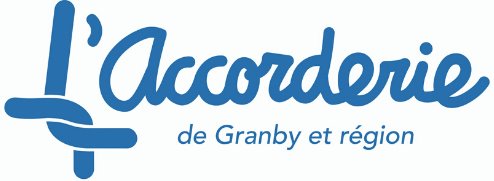 Répondez aux questions suivantes et retournez le formulaire par courriel au : coordogranby@accorderie.caPrénom : Nom : Numéro de téléphone : Adresse Courriel : Méthode de contact à privilégier : Courriel   	 Téléphone  

Comment avez-vous entendu parler de l’Accorderie ?  Un ami(e) 		  Internet		  Un organisme 	   Un journal 		  AutreMerci de l’intérêt porté à notre Accorderie. Une fois le formulaire envoyé par courriel, nous vous contacterons par votre méthode de contact choisie.